УТВЕРЖДАЮПредседатель комиссии
по осуществлению закупок 
АО «ВРК-1»подпись А.А.Печурин«21» сентября 2018 г.Приглашение принять участие в конкурентном отборе Условия проведения конкурентного отбораОбщие условия проведения конкурентного отбораСведения о заказчике1.1.1. Заказчик: акционерное общество «Вагонная ремонтная компания
-1» (АО «ВРК-1»).Место нахождения Заказчика: Российская Федерация, 129090, г. Москва, ул. Каланчевская, д.35.Почтовый адрес Заказчика: Российская Федерация, г. Москва, 105062,
ул. Макаренко д.3 стр.1.Адрес электронной почты: OrlovaLS@1vrk.ru 	Номер телефона: 8(499)260-40-75.Организатор: АО «ВРК-1».1.1.2. Контактные данные:Контактное лицо: Орлова Лидия Сергеевна, главный специалист.Адрес электронной почты: OrlovaLS@1vrk.ru.Номер телефона: 8(499)260-40-75.Номер факса: 8 (499) 260-40-50.Способ закупкиКонкурентный отбор № 632/КОТЭ-АО «ВРК-1»2018/Д  в электронной форме. Предмет конкурентного отбораПраво заключения договора поставки гаек шестигранных.УчастникиОсобенности участия в конкурентном отборе не предусмотрены.Место и дата проведения конкурентного отбораКонкурентный отбор проводится в 11:00 часов московского
 времени «25» сентября 2018 г. на электронной торговой площадке «ЭТС-Фабрикант»  (на странице данного конкурентного отбора на сайте https://www.fabrikant.ru) (далее – электронная торгово-закупочная площадка, ЭТЗП, а также сайт ЭТЗП), в электронной форме в личном кабинете участника электронных процедур.1.6. Разъяснения положений приглашения к участию в конкурентном отбореНаправление участником запросов на разъяснение положений приглашения к участию в конкурентном отборе не предусмотрено при проведении конкурентного отбора. Форма, порядок, дата начала и дата окончания срока предоставления участником закупки разъяснений положений приглашения к участию в конкурентном отбое не устанавливаются при проведении конкурентного отбора.Техническое заданиеСведения о наименовании закупаемых товаров, их количестве (объеме), цене за единицу, начальной (максимальной) цене договора, расходах участника, нормативных документах, согласно которым установлены требования, технических и функциональных характеристиках товара, требования к их безопасности, качеству, упаковке, отгрузке товара, к результатам, иные требования, связанные с определением соответствия поставляемого товара потребностям заказчика, место, условия и сроки поставки товаров, форма, сроки и порядок оплаты изложены в техническом задании, являющемся приложением № 1 к приглашению к участию в конкурентном отборе.Заключение и исполнение договораПорядок заключения договора предусмотрен пунктом 6 приглашения к участию в конкурентном отборе.Изменение количества предусмотренных договором товаров при изменении потребности в товарах, на поставку которых заключен договор допускается в пределах 30% от начальной (максимальной) цены договора без учета НДС.Техническое заданиеПриложение № 1к приглашению к участию в конкурентном отборе1. Сведения о начальной (максимальной) цене договора и расходах участника1. Сведения о начальной (максимальной) цене договора и расходах участника1. Сведения о начальной (максимальной) цене договора и расходах участника1. Сведения о начальной (максимальной) цене договора и расходах участника1. Сведения о начальной (максимальной) цене договора и расходах участника1. Сведения о начальной (максимальной) цене договора и расходах участника1. Сведения о начальной (максимальной) цене договора и расходах участника1. Сведения о начальной (максимальной) цене договора и расходах участника1. Сведения о начальной (максимальной) цене договора и расходах участника№ п/пНаименование товараНаименование товараЕд. изм.Кол-во (объем)Цена за единицу без учета НДС (руб.)Цена за единицу с учетом НДС (18%)(руб.)Всего без учета НДС (руб.)Всего с учетом НДС (18%)  (руб.)1Гайка шестигранная М12Гайка шестигранная М12кг1 000205,00241,90205 000,00241 900,00ИТОГО начальная (максимальная) цена ИТОГО начальная (максимальная) цена ИТОГО начальная (максимальная) цена ИТОГО начальная (максимальная) цена ИТОГО начальная (максимальная) цена ИТОГО начальная (максимальная) цена Начальная (максимальная) цена договора, руб.без учета НДСНачальная (максимальная)цена договора, руб.с учетом НДС (18%)Начальная (максимальная)цена договора, руб.с учетом НДС (18%)ИТОГО начальная (максимальная) цена ИТОГО начальная (максимальная) цена ИТОГО начальная (максимальная) цена ИТОГО начальная (максимальная) цена ИТОГО начальная (максимальная) цена ИТОГО начальная (максимальная) цена 205 000,00241 900,00241 900,00Порядок формирования начальной (максимальной) ценыПорядок формирования начальной (максимальной) ценыПорядок формирования начальной (максимальной) ценыПорядок формирования начальной (максимальной) ценыНачальная (максимальная) цена договора включает в себя все виды налогов, все возможные расходы участника, погрузочно-разгрузочные работы, стоимость запорных устройств, защитной упаковки, необоротной тары, транспортно-экспедиционного обслуживания, а так же прочих расходов, связанных с доставкой товара в адрес Грузополучателя.Начальная (максимальная) цена договора включает в себя все виды налогов, все возможные расходы участника, погрузочно-разгрузочные работы, стоимость запорных устройств, защитной упаковки, необоротной тары, транспортно-экспедиционного обслуживания, а так же прочих расходов, связанных с доставкой товара в адрес Грузополучателя.Начальная (максимальная) цена договора включает в себя все виды налогов, все возможные расходы участника, погрузочно-разгрузочные работы, стоимость запорных устройств, защитной упаковки, необоротной тары, транспортно-экспедиционного обслуживания, а так же прочих расходов, связанных с доставкой товара в адрес Грузополучателя.Начальная (максимальная) цена договора включает в себя все виды налогов, все возможные расходы участника, погрузочно-разгрузочные работы, стоимость запорных устройств, защитной упаковки, необоротной тары, транспортно-экспедиционного обслуживания, а так же прочих расходов, связанных с доставкой товара в адрес Грузополучателя.Начальная (максимальная) цена договора включает в себя все виды налогов, все возможные расходы участника, погрузочно-разгрузочные работы, стоимость запорных устройств, защитной упаковки, необоротной тары, транспортно-экспедиционного обслуживания, а так же прочих расходов, связанных с доставкой товара в адрес Грузополучателя.2. Требования к товарам2. Требования к товарам2. Требования к товарам2. Требования к товарам2. Требования к товарам2. Требования к товарам2. Требования к товарам2. Требования к товарам2. Требования к товарамНормативные документы, согласно которым установлены требованияНормативные документы, согласно которым установлены требованияГОСТ ISO 4032-2014 Гайки шестигранные нормальные (тип 1). Классы точности А и В.ГОСТ ISO 4032-2014 Гайки шестигранные нормальные (тип 1). Классы точности А и В.ГОСТ ISO 4032-2014 Гайки шестигранные нормальные (тип 1). Классы точности А и В.ГОСТ ISO 4032-2014 Гайки шестигранные нормальные (тип 1). Классы точности А и В.ГОСТ ISO 4032-2014 Гайки шестигранные нормальные (тип 1). Классы точности А и В.ГОСТ ISO 4032-2014 Гайки шестигранные нормальные (тип 1). Классы точности А и В.ГОСТ ISO 4032-2014 Гайки шестигранные нормальные (тип 1). Классы точности А и В.Технические и функциональные характеристики товараТехнические и функциональные характеристики товараГайка шестигранная	М12.Изготавливается согласно ГОСТ ISO 4032-2014.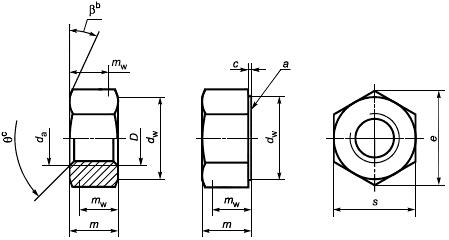 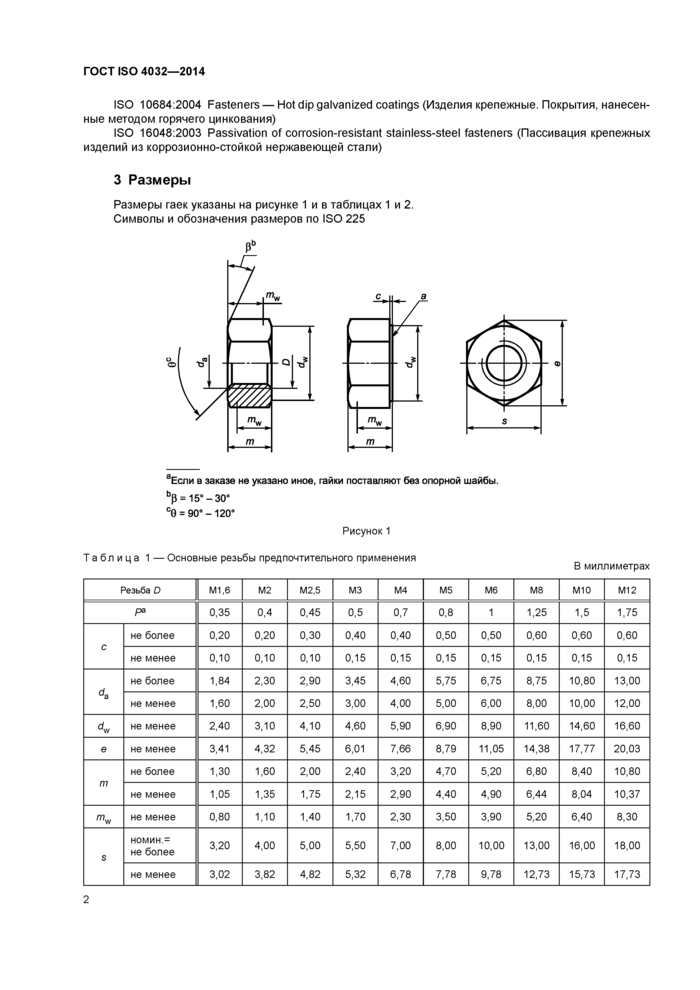 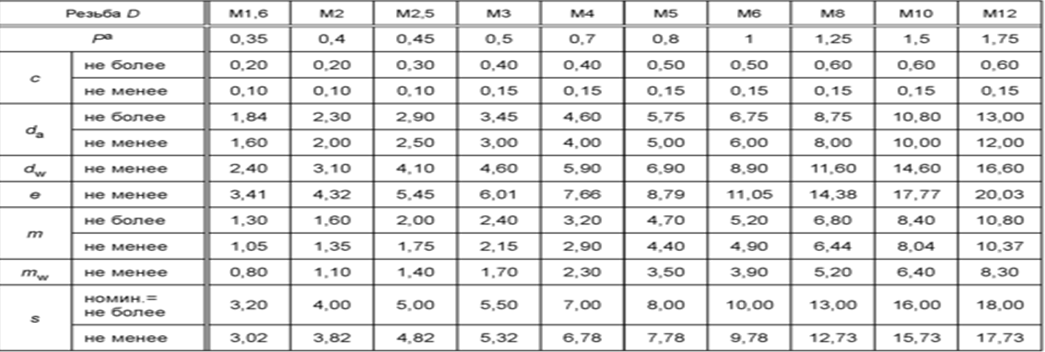 *все размеры указаны в миллиметрах.Гайка шестигранная	М12.Изготавливается согласно ГОСТ ISO 4032-2014.*все размеры указаны в миллиметрах.Гайка шестигранная	М12.Изготавливается согласно ГОСТ ISO 4032-2014.*все размеры указаны в миллиметрах.Гайка шестигранная	М12.Изготавливается согласно ГОСТ ISO 4032-2014.*все размеры указаны в миллиметрах.Гайка шестигранная	М12.Изготавливается согласно ГОСТ ISO 4032-2014.*все размеры указаны в миллиметрах.Гайка шестигранная	М12.Изготавливается согласно ГОСТ ISO 4032-2014.*все размеры указаны в миллиметрах.Гайка шестигранная	М12.Изготавливается согласно ГОСТ ISO 4032-2014.*все размеры указаны в миллиметрах.Требования к безопасности товараТребования к безопасности товараТребования к безопасности товара не установлены документами, применяемыми в национальной системе стандартизации.Требования к безопасности товара не установлены документами, применяемыми в национальной системе стандартизации.Требования к безопасности товара не установлены документами, применяемыми в национальной системе стандартизации.Требования к безопасности товара не установлены документами, применяемыми в национальной системе стандартизации.Требования к безопасности товара не установлены документами, применяемыми в национальной системе стандартизации.Требования к безопасности товара не установлены документами, применяемыми в национальной системе стандартизации.Требования к безопасности товара не установлены документами, применяемыми в национальной системе стандартизации.Требования к качеству товара Требования к качеству товара Срок гарантии качества и надежности поставляемого товара должен определяться производителем Товара.Поставщик должен предоставить документы, подтверждающие качество поставляемого Товара:- сертификаты или декларации соответствия на Товар (полученные производителями товаров на добровольной основе (посредством принятия декларации о соответствии на основе собственных доказательств и доказательств, полученных с участием органа по сертификации и (или) аккредитованной испытательной лаборатории), который не подлежит обязательной сертификации или декларированию соответствия в обязательном порядке (в соответствии с Постановлением Правительства РФ от 01.12.2009 N 982 (ред. от 17.07.2017), Федеральным законом от 27.12.2002 N 184-ФЗ (с изменениями в ред. от 29.07.2017) «О техническом регулировании»).Срок гарантии качества и надежности поставляемого товара должен определяться производителем Товара.Поставщик должен предоставить документы, подтверждающие качество поставляемого Товара:- сертификаты или декларации соответствия на Товар (полученные производителями товаров на добровольной основе (посредством принятия декларации о соответствии на основе собственных доказательств и доказательств, полученных с участием органа по сертификации и (или) аккредитованной испытательной лаборатории), который не подлежит обязательной сертификации или декларированию соответствия в обязательном порядке (в соответствии с Постановлением Правительства РФ от 01.12.2009 N 982 (ред. от 17.07.2017), Федеральным законом от 27.12.2002 N 184-ФЗ (с изменениями в ред. от 29.07.2017) «О техническом регулировании»).Срок гарантии качества и надежности поставляемого товара должен определяться производителем Товара.Поставщик должен предоставить документы, подтверждающие качество поставляемого Товара:- сертификаты или декларации соответствия на Товар (полученные производителями товаров на добровольной основе (посредством принятия декларации о соответствии на основе собственных доказательств и доказательств, полученных с участием органа по сертификации и (или) аккредитованной испытательной лаборатории), который не подлежит обязательной сертификации или декларированию соответствия в обязательном порядке (в соответствии с Постановлением Правительства РФ от 01.12.2009 N 982 (ред. от 17.07.2017), Федеральным законом от 27.12.2002 N 184-ФЗ (с изменениями в ред. от 29.07.2017) «О техническом регулировании»).Срок гарантии качества и надежности поставляемого товара должен определяться производителем Товара.Поставщик должен предоставить документы, подтверждающие качество поставляемого Товара:- сертификаты или декларации соответствия на Товар (полученные производителями товаров на добровольной основе (посредством принятия декларации о соответствии на основе собственных доказательств и доказательств, полученных с участием органа по сертификации и (или) аккредитованной испытательной лаборатории), который не подлежит обязательной сертификации или декларированию соответствия в обязательном порядке (в соответствии с Постановлением Правительства РФ от 01.12.2009 N 982 (ред. от 17.07.2017), Федеральным законом от 27.12.2002 N 184-ФЗ (с изменениями в ред. от 29.07.2017) «О техническом регулировании»).Срок гарантии качества и надежности поставляемого товара должен определяться производителем Товара.Поставщик должен предоставить документы, подтверждающие качество поставляемого Товара:- сертификаты или декларации соответствия на Товар (полученные производителями товаров на добровольной основе (посредством принятия декларации о соответствии на основе собственных доказательств и доказательств, полученных с участием органа по сертификации и (или) аккредитованной испытательной лаборатории), который не подлежит обязательной сертификации или декларированию соответствия в обязательном порядке (в соответствии с Постановлением Правительства РФ от 01.12.2009 N 982 (ред. от 17.07.2017), Федеральным законом от 27.12.2002 N 184-ФЗ (с изменениями в ред. от 29.07.2017) «О техническом регулировании»).Срок гарантии качества и надежности поставляемого товара должен определяться производителем Товара.Поставщик должен предоставить документы, подтверждающие качество поставляемого Товара:- сертификаты или декларации соответствия на Товар (полученные производителями товаров на добровольной основе (посредством принятия декларации о соответствии на основе собственных доказательств и доказательств, полученных с участием органа по сертификации и (или) аккредитованной испытательной лаборатории), который не подлежит обязательной сертификации или декларированию соответствия в обязательном порядке (в соответствии с Постановлением Правительства РФ от 01.12.2009 N 982 (ред. от 17.07.2017), Федеральным законом от 27.12.2002 N 184-ФЗ (с изменениями в ред. от 29.07.2017) «О техническом регулировании»).Срок гарантии качества и надежности поставляемого товара должен определяться производителем Товара.Поставщик должен предоставить документы, подтверждающие качество поставляемого Товара:- сертификаты или декларации соответствия на Товар (полученные производителями товаров на добровольной основе (посредством принятия декларации о соответствии на основе собственных доказательств и доказательств, полученных с участием органа по сертификации и (или) аккредитованной испытательной лаборатории), который не подлежит обязательной сертификации или декларированию соответствия в обязательном порядке (в соответствии с Постановлением Правительства РФ от 01.12.2009 N 982 (ред. от 17.07.2017), Федеральным законом от 27.12.2002 N 184-ФЗ (с изменениями в ред. от 29.07.2017) «О техническом регулировании»).Требования к упаковке, отгрузке товараТребования к упаковке, отгрузке товараУпаковка, порядок погрузки-разгрузки и транспортировки должны исключать возможность механических повреждений поставляемого товара.Товар должен быть упакован с учетом его свойств таким образом, чтобы при перевозке, разгрузке обеспечивалась его сохранность, а также исключалась возможность повреждения другого Товара.При укладке в транспортную тару должны быть приняты меры, предохраняющие Товар от атмосферных осадков, а также исключающие их перемещение и повреждение.Упаковка, порядок погрузки-разгрузки и транспортировки должны исключать возможность механических повреждений поставляемого товара.Товар должен быть упакован с учетом его свойств таким образом, чтобы при перевозке, разгрузке обеспечивалась его сохранность, а также исключалась возможность повреждения другого Товара.При укладке в транспортную тару должны быть приняты меры, предохраняющие Товар от атмосферных осадков, а также исключающие их перемещение и повреждение.Упаковка, порядок погрузки-разгрузки и транспортировки должны исключать возможность механических повреждений поставляемого товара.Товар должен быть упакован с учетом его свойств таким образом, чтобы при перевозке, разгрузке обеспечивалась его сохранность, а также исключалась возможность повреждения другого Товара.При укладке в транспортную тару должны быть приняты меры, предохраняющие Товар от атмосферных осадков, а также исключающие их перемещение и повреждение.Упаковка, порядок погрузки-разгрузки и транспортировки должны исключать возможность механических повреждений поставляемого товара.Товар должен быть упакован с учетом его свойств таким образом, чтобы при перевозке, разгрузке обеспечивалась его сохранность, а также исключалась возможность повреждения другого Товара.При укладке в транспортную тару должны быть приняты меры, предохраняющие Товар от атмосферных осадков, а также исключающие их перемещение и повреждение.Упаковка, порядок погрузки-разгрузки и транспортировки должны исключать возможность механических повреждений поставляемого товара.Товар должен быть упакован с учетом его свойств таким образом, чтобы при перевозке, разгрузке обеспечивалась его сохранность, а также исключалась возможность повреждения другого Товара.При укладке в транспортную тару должны быть приняты меры, предохраняющие Товар от атмосферных осадков, а также исключающие их перемещение и повреждение.Упаковка, порядок погрузки-разгрузки и транспортировки должны исключать возможность механических повреждений поставляемого товара.Товар должен быть упакован с учетом его свойств таким образом, чтобы при перевозке, разгрузке обеспечивалась его сохранность, а также исключалась возможность повреждения другого Товара.При укладке в транспортную тару должны быть приняты меры, предохраняющие Товар от атмосферных осадков, а также исключающие их перемещение и повреждение.Упаковка, порядок погрузки-разгрузки и транспортировки должны исключать возможность механических повреждений поставляемого товара.Товар должен быть упакован с учетом его свойств таким образом, чтобы при перевозке, разгрузке обеспечивалась его сохранность, а также исключалась возможность повреждения другого Товара.При укладке в транспортную тару должны быть приняты меры, предохраняющие Товар от атмосферных осадков, а также исключающие их перемещение и повреждение.Иные характеристики товаров Иные характеристики товаров Поставляемый Товар должен быть заводского производства, новым (товаром, который не был в употреблении), не поврежденным.Товар должен находиться у участника во владении на законном основании, должен быть свободным от прав третьих лиц, не являться предметом залога, не находиться под арестом, не быть обремененным другими обязательствами, а также ввезенным на территорию Российской Федерации с соблюдением требований законодательства Российской Федерации.В случае обнаружения несоответствия товара в партии по количеству и (или) качеству Заказчик вызывает Поставщика, для составления акта. При неявке представителя Поставщика в течение 3 (трёх) календарных дней, с даты направления извещения о вызове, Покупатель в одностороннем порядке составляет акт, удостоверяющий недостачу и (или) несоответствие качеству, комплектности, ассортименту товара и направляет его в адрес Поставщика.Восполнение недопоставки или замена Товара (партии товара), ненадлежащего качества производится Поставщиком не позднее 10 (десяти) календарных дней с даты получения требования Покупателя. В случае поставки некомплектного Товара или Товаров, несоответствующего ассортимента, Покупатель вправе отказаться от приемки таких Товаров. В случае недопоставки Товара оплате подлежит исключительно фактически поставленное количество Товара.Поставляемый Товар должен быть заводского производства, новым (товаром, который не был в употреблении), не поврежденным.Товар должен находиться у участника во владении на законном основании, должен быть свободным от прав третьих лиц, не являться предметом залога, не находиться под арестом, не быть обремененным другими обязательствами, а также ввезенным на территорию Российской Федерации с соблюдением требований законодательства Российской Федерации.В случае обнаружения несоответствия товара в партии по количеству и (или) качеству Заказчик вызывает Поставщика, для составления акта. При неявке представителя Поставщика в течение 3 (трёх) календарных дней, с даты направления извещения о вызове, Покупатель в одностороннем порядке составляет акт, удостоверяющий недостачу и (или) несоответствие качеству, комплектности, ассортименту товара и направляет его в адрес Поставщика.Восполнение недопоставки или замена Товара (партии товара), ненадлежащего качества производится Поставщиком не позднее 10 (десяти) календарных дней с даты получения требования Покупателя. В случае поставки некомплектного Товара или Товаров, несоответствующего ассортимента, Покупатель вправе отказаться от приемки таких Товаров. В случае недопоставки Товара оплате подлежит исключительно фактически поставленное количество Товара.Поставляемый Товар должен быть заводского производства, новым (товаром, который не был в употреблении), не поврежденным.Товар должен находиться у участника во владении на законном основании, должен быть свободным от прав третьих лиц, не являться предметом залога, не находиться под арестом, не быть обремененным другими обязательствами, а также ввезенным на территорию Российской Федерации с соблюдением требований законодательства Российской Федерации.В случае обнаружения несоответствия товара в партии по количеству и (или) качеству Заказчик вызывает Поставщика, для составления акта. При неявке представителя Поставщика в течение 3 (трёх) календарных дней, с даты направления извещения о вызове, Покупатель в одностороннем порядке составляет акт, удостоверяющий недостачу и (или) несоответствие качеству, комплектности, ассортименту товара и направляет его в адрес Поставщика.Восполнение недопоставки или замена Товара (партии товара), ненадлежащего качества производится Поставщиком не позднее 10 (десяти) календарных дней с даты получения требования Покупателя. В случае поставки некомплектного Товара или Товаров, несоответствующего ассортимента, Покупатель вправе отказаться от приемки таких Товаров. В случае недопоставки Товара оплате подлежит исключительно фактически поставленное количество Товара.Поставляемый Товар должен быть заводского производства, новым (товаром, который не был в употреблении), не поврежденным.Товар должен находиться у участника во владении на законном основании, должен быть свободным от прав третьих лиц, не являться предметом залога, не находиться под арестом, не быть обремененным другими обязательствами, а также ввезенным на территорию Российской Федерации с соблюдением требований законодательства Российской Федерации.В случае обнаружения несоответствия товара в партии по количеству и (или) качеству Заказчик вызывает Поставщика, для составления акта. При неявке представителя Поставщика в течение 3 (трёх) календарных дней, с даты направления извещения о вызове, Покупатель в одностороннем порядке составляет акт, удостоверяющий недостачу и (или) несоответствие качеству, комплектности, ассортименту товара и направляет его в адрес Поставщика.Восполнение недопоставки или замена Товара (партии товара), ненадлежащего качества производится Поставщиком не позднее 10 (десяти) календарных дней с даты получения требования Покупателя. В случае поставки некомплектного Товара или Товаров, несоответствующего ассортимента, Покупатель вправе отказаться от приемки таких Товаров. В случае недопоставки Товара оплате подлежит исключительно фактически поставленное количество Товара.Поставляемый Товар должен быть заводского производства, новым (товаром, который не был в употреблении), не поврежденным.Товар должен находиться у участника во владении на законном основании, должен быть свободным от прав третьих лиц, не являться предметом залога, не находиться под арестом, не быть обремененным другими обязательствами, а также ввезенным на территорию Российской Федерации с соблюдением требований законодательства Российской Федерации.В случае обнаружения несоответствия товара в партии по количеству и (или) качеству Заказчик вызывает Поставщика, для составления акта. При неявке представителя Поставщика в течение 3 (трёх) календарных дней, с даты направления извещения о вызове, Покупатель в одностороннем порядке составляет акт, удостоверяющий недостачу и (или) несоответствие качеству, комплектности, ассортименту товара и направляет его в адрес Поставщика.Восполнение недопоставки или замена Товара (партии товара), ненадлежащего качества производится Поставщиком не позднее 10 (десяти) календарных дней с даты получения требования Покупателя. В случае поставки некомплектного Товара или Товаров, несоответствующего ассортимента, Покупатель вправе отказаться от приемки таких Товаров. В случае недопоставки Товара оплате подлежит исключительно фактически поставленное количество Товара.Поставляемый Товар должен быть заводского производства, новым (товаром, который не был в употреблении), не поврежденным.Товар должен находиться у участника во владении на законном основании, должен быть свободным от прав третьих лиц, не являться предметом залога, не находиться под арестом, не быть обремененным другими обязательствами, а также ввезенным на территорию Российской Федерации с соблюдением требований законодательства Российской Федерации.В случае обнаружения несоответствия товара в партии по количеству и (или) качеству Заказчик вызывает Поставщика, для составления акта. При неявке представителя Поставщика в течение 3 (трёх) календарных дней, с даты направления извещения о вызове, Покупатель в одностороннем порядке составляет акт, удостоверяющий недостачу и (или) несоответствие качеству, комплектности, ассортименту товара и направляет его в адрес Поставщика.Восполнение недопоставки или замена Товара (партии товара), ненадлежащего качества производится Поставщиком не позднее 10 (десяти) календарных дней с даты получения требования Покупателя. В случае поставки некомплектного Товара или Товаров, несоответствующего ассортимента, Покупатель вправе отказаться от приемки таких Товаров. В случае недопоставки Товара оплате подлежит исключительно фактически поставленное количество Товара.Поставляемый Товар должен быть заводского производства, новым (товаром, который не был в употреблении), не поврежденным.Товар должен находиться у участника во владении на законном основании, должен быть свободным от прав третьих лиц, не являться предметом залога, не находиться под арестом, не быть обремененным другими обязательствами, а также ввезенным на территорию Российской Федерации с соблюдением требований законодательства Российской Федерации.В случае обнаружения несоответствия товара в партии по количеству и (или) качеству Заказчик вызывает Поставщика, для составления акта. При неявке представителя Поставщика в течение 3 (трёх) календарных дней, с даты направления извещения о вызове, Покупатель в одностороннем порядке составляет акт, удостоверяющий недостачу и (или) несоответствие качеству, комплектности, ассортименту товара и направляет его в адрес Поставщика.Восполнение недопоставки или замена Товара (партии товара), ненадлежащего качества производится Поставщиком не позднее 10 (десяти) календарных дней с даты получения требования Покупателя. В случае поставки некомплектного Товара или Товаров, несоответствующего ассортимента, Покупатель вправе отказаться от приемки таких Товаров. В случае недопоставки Товара оплате подлежит исключительно фактически поставленное количество Товара.Сведения о возможности предоставить эквивалентные товары. Параметры эквивалентности.Сведения о возможности предоставить эквивалентные товары. Параметры эквивалентности.Заказчиком не установлены требования к определенной марке товара.Заказчиком не установлены требования к определенной марке товара.Заказчиком не установлены требования к определенной марке товара.Заказчиком не установлены требования к определенной марке товара.Заказчиком не установлены требования к определенной марке товара.Заказчиком не установлены требования к определенной марке товара.Заказчиком не установлены требования к определенной марке товара.3. Требования к результатам3. Требования к результатам3. Требования к результатам3. Требования к результатам3. Требования к результатам3. Требования к результатам3. Требования к результатам3. Требования к результатам3. Требования к результатамТовары должны быть поставлены в полном объеме (разовая поставка всего объема Товаров), в установленный срок и соответствовать предъявляемым в соответствии с приглашением к конкурентному отбору и договором требованиям.Товары должны быть поставлены в полном объеме (разовая поставка всего объема Товаров), в установленный срок и соответствовать предъявляемым в соответствии с приглашением к конкурентному отбору и договором требованиям.Товары должны быть поставлены в полном объеме (разовая поставка всего объема Товаров), в установленный срок и соответствовать предъявляемым в соответствии с приглашением к конкурентному отбору и договором требованиям.Товары должны быть поставлены в полном объеме (разовая поставка всего объема Товаров), в установленный срок и соответствовать предъявляемым в соответствии с приглашением к конкурентному отбору и договором требованиям.Товары должны быть поставлены в полном объеме (разовая поставка всего объема Товаров), в установленный срок и соответствовать предъявляемым в соответствии с приглашением к конкурентному отбору и договором требованиям.Товары должны быть поставлены в полном объеме (разовая поставка всего объема Товаров), в установленный срок и соответствовать предъявляемым в соответствии с приглашением к конкурентному отбору и договором требованиям.Товары должны быть поставлены в полном объеме (разовая поставка всего объема Товаров), в установленный срок и соответствовать предъявляемым в соответствии с приглашением к конкурентному отбору и договором требованиям.Товары должны быть поставлены в полном объеме (разовая поставка всего объема Товаров), в установленный срок и соответствовать предъявляемым в соответствии с приглашением к конкурентному отбору и договором требованиям.Товары должны быть поставлены в полном объеме (разовая поставка всего объема Товаров), в установленный срок и соответствовать предъявляемым в соответствии с приглашением к конкурентному отбору и договором требованиям.4. Место, условия и порядок поставки товаров4. Место, условия и порядок поставки товаров4. Место, условия и порядок поставки товаров4. Место, условия и порядок поставки товаров4. Место, условия и порядок поставки товаров4. Место, условия и порядок поставки товаров4. Место, условия и порядок поставки товаров4. Место, условия и порядок поставки товаров4. Место, условия и порядок поставки товаровМесто поставки товаровМесто поставки товаров665106, Иркутская область, город Нижнеудинск, улица Бурлова д. 1АВагонное ремонтное депо Нижнеудинск.665106, Иркутская область, город Нижнеудинск, улица Бурлова д. 1АВагонное ремонтное депо Нижнеудинск.665106, Иркутская область, город Нижнеудинск, улица Бурлова д. 1АВагонное ремонтное депо Нижнеудинск.665106, Иркутская область, город Нижнеудинск, улица Бурлова д. 1АВагонное ремонтное депо Нижнеудинск.665106, Иркутская область, город Нижнеудинск, улица Бурлова д. 1АВагонное ремонтное депо Нижнеудинск.665106, Иркутская область, город Нижнеудинск, улица Бурлова д. 1АВагонное ремонтное депо Нижнеудинск.665106, Иркутская область, город Нижнеудинск, улица Бурлова д. 1АВагонное ремонтное депо Нижнеудинск.Условия поставки товаровУсловия поставки товаровПоставка должна быть осуществлена разово, в полном объеме, указанном в техническом задании.Доставка товара и погрузочно-разгрузочные работы, связанные с доставкой товара, осуществляются представителями Поставщика в вагонное ремонтное депо в рабочие дни, не позднее 18-00 (местное время), с предварительным уведомлением ответственного представителя Покупателя не позднее, чем за 2 (два) календарных дня до предполагаемой даты поставки Товара.При поставке Товара Поставщик предоставляет сертификаты или декларации соответствия Товар (полученные производителями товаров на добровольной основе (посредством принятия декларации о соответствии на основе собственных доказательств и доказательств, полученных с участием органа по сертификации и (или) аккредитованной испытательной лаборатории).Поставка должна быть осуществлена разово, в полном объеме, указанном в техническом задании.Доставка товара и погрузочно-разгрузочные работы, связанные с доставкой товара, осуществляются представителями Поставщика в вагонное ремонтное депо в рабочие дни, не позднее 18-00 (местное время), с предварительным уведомлением ответственного представителя Покупателя не позднее, чем за 2 (два) календарных дня до предполагаемой даты поставки Товара.При поставке Товара Поставщик предоставляет сертификаты или декларации соответствия Товар (полученные производителями товаров на добровольной основе (посредством принятия декларации о соответствии на основе собственных доказательств и доказательств, полученных с участием органа по сертификации и (или) аккредитованной испытательной лаборатории).Поставка должна быть осуществлена разово, в полном объеме, указанном в техническом задании.Доставка товара и погрузочно-разгрузочные работы, связанные с доставкой товара, осуществляются представителями Поставщика в вагонное ремонтное депо в рабочие дни, не позднее 18-00 (местное время), с предварительным уведомлением ответственного представителя Покупателя не позднее, чем за 2 (два) календарных дня до предполагаемой даты поставки Товара.При поставке Товара Поставщик предоставляет сертификаты или декларации соответствия Товар (полученные производителями товаров на добровольной основе (посредством принятия декларации о соответствии на основе собственных доказательств и доказательств, полученных с участием органа по сертификации и (или) аккредитованной испытательной лаборатории).Поставка должна быть осуществлена разово, в полном объеме, указанном в техническом задании.Доставка товара и погрузочно-разгрузочные работы, связанные с доставкой товара, осуществляются представителями Поставщика в вагонное ремонтное депо в рабочие дни, не позднее 18-00 (местное время), с предварительным уведомлением ответственного представителя Покупателя не позднее, чем за 2 (два) календарных дня до предполагаемой даты поставки Товара.При поставке Товара Поставщик предоставляет сертификаты или декларации соответствия Товар (полученные производителями товаров на добровольной основе (посредством принятия декларации о соответствии на основе собственных доказательств и доказательств, полученных с участием органа по сертификации и (или) аккредитованной испытательной лаборатории).Поставка должна быть осуществлена разово, в полном объеме, указанном в техническом задании.Доставка товара и погрузочно-разгрузочные работы, связанные с доставкой товара, осуществляются представителями Поставщика в вагонное ремонтное депо в рабочие дни, не позднее 18-00 (местное время), с предварительным уведомлением ответственного представителя Покупателя не позднее, чем за 2 (два) календарных дня до предполагаемой даты поставки Товара.При поставке Товара Поставщик предоставляет сертификаты или декларации соответствия Товар (полученные производителями товаров на добровольной основе (посредством принятия декларации о соответствии на основе собственных доказательств и доказательств, полученных с участием органа по сертификации и (или) аккредитованной испытательной лаборатории).Поставка должна быть осуществлена разово, в полном объеме, указанном в техническом задании.Доставка товара и погрузочно-разгрузочные работы, связанные с доставкой товара, осуществляются представителями Поставщика в вагонное ремонтное депо в рабочие дни, не позднее 18-00 (местное время), с предварительным уведомлением ответственного представителя Покупателя не позднее, чем за 2 (два) календарных дня до предполагаемой даты поставки Товара.При поставке Товара Поставщик предоставляет сертификаты или декларации соответствия Товар (полученные производителями товаров на добровольной основе (посредством принятия декларации о соответствии на основе собственных доказательств и доказательств, полученных с участием органа по сертификации и (или) аккредитованной испытательной лаборатории).Поставка должна быть осуществлена разово, в полном объеме, указанном в техническом задании.Доставка товара и погрузочно-разгрузочные работы, связанные с доставкой товара, осуществляются представителями Поставщика в вагонное ремонтное депо в рабочие дни, не позднее 18-00 (местное время), с предварительным уведомлением ответственного представителя Покупателя не позднее, чем за 2 (два) календарных дня до предполагаемой даты поставки Товара.При поставке Товара Поставщик предоставляет сертификаты или декларации соответствия Товар (полученные производителями товаров на добровольной основе (посредством принятия декларации о соответствии на основе собственных доказательств и доказательств, полученных с участием органа по сертификации и (или) аккредитованной испытательной лаборатории).Сроки поставки товаровСроки поставки товаровСроки поставки товаров до 14 декабря 2018г. (включительно).Сроки поставки товаров до 14 декабря 2018г. (включительно).Сроки поставки товаров до 14 декабря 2018г. (включительно).Сроки поставки товаров до 14 декабря 2018г. (включительно).Сроки поставки товаров до 14 декабря 2018г. (включительно).Сроки поставки товаров до 14 декабря 2018г. (включительно).Сроки поставки товаров до 14 декабря 2018г. (включительно).5. Форма, сроки и порядок оплаты5. Форма, сроки и порядок оплаты5. Форма, сроки и порядок оплаты5. Форма, сроки и порядок оплаты5. Форма, сроки и порядок оплаты5. Форма, сроки и порядок оплаты5. Форма, сроки и порядок оплаты5. Форма, сроки и порядок оплаты5. Форма, сроки и порядок оплатыФорма оплатыФорма оплатыОплата осуществляется в безналичной форме путем перечисления средств на счет контрагента.Оплата осуществляется в безналичной форме путем перечисления средств на счет контрагента.Оплата осуществляется в безналичной форме путем перечисления средств на счет контрагента.Оплата осуществляется в безналичной форме путем перечисления средств на счет контрагента.Оплата осуществляется в безналичной форме путем перечисления средств на счет контрагента.Оплата осуществляется в безналичной форме путем перечисления средств на счет контрагента.Оплата осуществляется в безналичной форме путем перечисления средств на счет контрагента.АвансированиеАвансированиеАвансирование не предусмотрено. Авансирование не предусмотрено. Авансирование не предусмотрено. Авансирование не предусмотрено. Авансирование не предусмотрено. Авансирование не предусмотрено. Авансирование не предусмотрено. Срок и порядок оплатыСрок и порядок оплатыОплата за поставленный Товар производится в течение 60 (шестидесяти) календарных дней с даты получения Покупателем полного комплекта оригиналов документов (счет-фактура, товарная накладная (унифицированная форма № ТОРГ-12).В случае, если победитель конкурентного отбора (лицо, с которым по итогам конкурентного отбора принято решение о заключении договора в установленном настоящим приглашением порядке) является субъектом малого и среднего предпринимательства в соответствии с постановлением Правительства Российской Федерации от 11 декабря 2014 г. № 1352 «Об особенностях участия субъектов малого и среднего предпринимательства в закупках товаров, работ, услуг отдельными видами юридических лиц» срок оплаты поставленных товаров по договору, заключенному по результатам закупки с субъектом малого и среднего предпринимательства, должен составлять не более 30 календарных дней календарных дней с даты получения Покупателем полного комплекта оригиналов документов (счет-фактура, товарная накладная (унифицированная форма № ТОРГ-12).В случае если победителем конкурентного отбора признан участник закупки, на стороне которого выступает несколько физических или юридических лиц, указанный срок оплаты применяется при условии, что все лица, выступающие на стороне победителя являются субъектами малого и среднего предпринимательства в соответствии с постановлением Правительства Российской Федерации от 11 декабря 2014 г. № 1352.Оплата за поставленный Товар производится в течение 60 (шестидесяти) календарных дней с даты получения Покупателем полного комплекта оригиналов документов (счет-фактура, товарная накладная (унифицированная форма № ТОРГ-12).В случае, если победитель конкурентного отбора (лицо, с которым по итогам конкурентного отбора принято решение о заключении договора в установленном настоящим приглашением порядке) является субъектом малого и среднего предпринимательства в соответствии с постановлением Правительства Российской Федерации от 11 декабря 2014 г. № 1352 «Об особенностях участия субъектов малого и среднего предпринимательства в закупках товаров, работ, услуг отдельными видами юридических лиц» срок оплаты поставленных товаров по договору, заключенному по результатам закупки с субъектом малого и среднего предпринимательства, должен составлять не более 30 календарных дней календарных дней с даты получения Покупателем полного комплекта оригиналов документов (счет-фактура, товарная накладная (унифицированная форма № ТОРГ-12).В случае если победителем конкурентного отбора признан участник закупки, на стороне которого выступает несколько физических или юридических лиц, указанный срок оплаты применяется при условии, что все лица, выступающие на стороне победителя являются субъектами малого и среднего предпринимательства в соответствии с постановлением Правительства Российской Федерации от 11 декабря 2014 г. № 1352.Оплата за поставленный Товар производится в течение 60 (шестидесяти) календарных дней с даты получения Покупателем полного комплекта оригиналов документов (счет-фактура, товарная накладная (унифицированная форма № ТОРГ-12).В случае, если победитель конкурентного отбора (лицо, с которым по итогам конкурентного отбора принято решение о заключении договора в установленном настоящим приглашением порядке) является субъектом малого и среднего предпринимательства в соответствии с постановлением Правительства Российской Федерации от 11 декабря 2014 г. № 1352 «Об особенностях участия субъектов малого и среднего предпринимательства в закупках товаров, работ, услуг отдельными видами юридических лиц» срок оплаты поставленных товаров по договору, заключенному по результатам закупки с субъектом малого и среднего предпринимательства, должен составлять не более 30 календарных дней календарных дней с даты получения Покупателем полного комплекта оригиналов документов (счет-фактура, товарная накладная (унифицированная форма № ТОРГ-12).В случае если победителем конкурентного отбора признан участник закупки, на стороне которого выступает несколько физических или юридических лиц, указанный срок оплаты применяется при условии, что все лица, выступающие на стороне победителя являются субъектами малого и среднего предпринимательства в соответствии с постановлением Правительства Российской Федерации от 11 декабря 2014 г. № 1352.Оплата за поставленный Товар производится в течение 60 (шестидесяти) календарных дней с даты получения Покупателем полного комплекта оригиналов документов (счет-фактура, товарная накладная (унифицированная форма № ТОРГ-12).В случае, если победитель конкурентного отбора (лицо, с которым по итогам конкурентного отбора принято решение о заключении договора в установленном настоящим приглашением порядке) является субъектом малого и среднего предпринимательства в соответствии с постановлением Правительства Российской Федерации от 11 декабря 2014 г. № 1352 «Об особенностях участия субъектов малого и среднего предпринимательства в закупках товаров, работ, услуг отдельными видами юридических лиц» срок оплаты поставленных товаров по договору, заключенному по результатам закупки с субъектом малого и среднего предпринимательства, должен составлять не более 30 календарных дней календарных дней с даты получения Покупателем полного комплекта оригиналов документов (счет-фактура, товарная накладная (унифицированная форма № ТОРГ-12).В случае если победителем конкурентного отбора признан участник закупки, на стороне которого выступает несколько физических или юридических лиц, указанный срок оплаты применяется при условии, что все лица, выступающие на стороне победителя являются субъектами малого и среднего предпринимательства в соответствии с постановлением Правительства Российской Федерации от 11 декабря 2014 г. № 1352.Оплата за поставленный Товар производится в течение 60 (шестидесяти) календарных дней с даты получения Покупателем полного комплекта оригиналов документов (счет-фактура, товарная накладная (унифицированная форма № ТОРГ-12).В случае, если победитель конкурентного отбора (лицо, с которым по итогам конкурентного отбора принято решение о заключении договора в установленном настоящим приглашением порядке) является субъектом малого и среднего предпринимательства в соответствии с постановлением Правительства Российской Федерации от 11 декабря 2014 г. № 1352 «Об особенностях участия субъектов малого и среднего предпринимательства в закупках товаров, работ, услуг отдельными видами юридических лиц» срок оплаты поставленных товаров по договору, заключенному по результатам закупки с субъектом малого и среднего предпринимательства, должен составлять не более 30 календарных дней календарных дней с даты получения Покупателем полного комплекта оригиналов документов (счет-фактура, товарная накладная (унифицированная форма № ТОРГ-12).В случае если победителем конкурентного отбора признан участник закупки, на стороне которого выступает несколько физических или юридических лиц, указанный срок оплаты применяется при условии, что все лица, выступающие на стороне победителя являются субъектами малого и среднего предпринимательства в соответствии с постановлением Правительства Российской Федерации от 11 декабря 2014 г. № 1352.Оплата за поставленный Товар производится в течение 60 (шестидесяти) календарных дней с даты получения Покупателем полного комплекта оригиналов документов (счет-фактура, товарная накладная (унифицированная форма № ТОРГ-12).В случае, если победитель конкурентного отбора (лицо, с которым по итогам конкурентного отбора принято решение о заключении договора в установленном настоящим приглашением порядке) является субъектом малого и среднего предпринимательства в соответствии с постановлением Правительства Российской Федерации от 11 декабря 2014 г. № 1352 «Об особенностях участия субъектов малого и среднего предпринимательства в закупках товаров, работ, услуг отдельными видами юридических лиц» срок оплаты поставленных товаров по договору, заключенному по результатам закупки с субъектом малого и среднего предпринимательства, должен составлять не более 30 календарных дней календарных дней с даты получения Покупателем полного комплекта оригиналов документов (счет-фактура, товарная накладная (унифицированная форма № ТОРГ-12).В случае если победителем конкурентного отбора признан участник закупки, на стороне которого выступает несколько физических или юридических лиц, указанный срок оплаты применяется при условии, что все лица, выступающие на стороне победителя являются субъектами малого и среднего предпринимательства в соответствии с постановлением Правительства Российской Федерации от 11 декабря 2014 г. № 1352.Оплата за поставленный Товар производится в течение 60 (шестидесяти) календарных дней с даты получения Покупателем полного комплекта оригиналов документов (счет-фактура, товарная накладная (унифицированная форма № ТОРГ-12).В случае, если победитель конкурентного отбора (лицо, с которым по итогам конкурентного отбора принято решение о заключении договора в установленном настоящим приглашением порядке) является субъектом малого и среднего предпринимательства в соответствии с постановлением Правительства Российской Федерации от 11 декабря 2014 г. № 1352 «Об особенностях участия субъектов малого и среднего предпринимательства в закупках товаров, работ, услуг отдельными видами юридических лиц» срок оплаты поставленных товаров по договору, заключенному по результатам закупки с субъектом малого и среднего предпринимательства, должен составлять не более 30 календарных дней календарных дней с даты получения Покупателем полного комплекта оригиналов документов (счет-фактура, товарная накладная (унифицированная форма № ТОРГ-12).В случае если победителем конкурентного отбора признан участник закупки, на стороне которого выступает несколько физических или юридических лиц, указанный срок оплаты применяется при условии, что все лица, выступающие на стороне победителя являются субъектами малого и среднего предпринимательства в соответствии с постановлением Правительства Российской Федерации от 11 декабря 2014 г. № 1352.6. Расчет стоимости товаров6. Расчет стоимости товаров6. Расчет стоимости товаров6. Расчет стоимости товаров6. Расчет стоимости товаров6. Расчет стоимости товаров6. Расчет стоимости товаров6. Расчет стоимости товаров6. Расчет стоимости товаровКонкурентный отбор проводится путем снижения начальной (максимальной) цены договора за весь объем закупаемых товаров без учета НДС.Конкурентный отбор проводится путем снижения начальной (максимальной) цены договора за весь объем закупаемых товаров без учета НДС.Конкурентный отбор проводится путем снижения начальной (максимальной) цены договора за весь объем закупаемых товаров без учета НДС.Конкурентный отбор проводится путем снижения начальной (максимальной) цены договора за весь объем закупаемых товаров без учета НДС.Конкурентный отбор проводится путем снижения начальной (максимальной) цены договора за весь объем закупаемых товаров без учета НДС.Конкурентный отбор проводится путем снижения начальной (максимальной) цены договора за весь объем закупаемых товаров без учета НДС.Конкурентный отбор проводится путем снижения начальной (максимальной) цены договора за весь объем закупаемых товаров без учета НДС.Конкурентный отбор проводится путем снижения начальной (максимальной) цены договора за весь объем закупаемых товаров без учета НДС.Конкурентный отбор проводится путем снижения начальной (максимальной) цены договора за весь объем закупаемых товаров без учета НДС.